Rotations: Guided NotesVocabulary_____________: a type of transformation where a preimage is spun by a certain angle measure around a fixed point that is the center of rotation.___________________: the number of degrees by which the preimage is rotated.Assume rotations to be counterclockwise unless stated otherwise.Is a rotation an example of rigid motion? Write your answer below.Special Rotations: Algebraic RulesFill in the blanks below.Rotating a figure 90° CCW is the same as rotating that figure ____ CW.Rotating a figure 180° CCW is the same as rotating that figure ____ CW.Rotating a figure 90° CW is the same as rotating that figure ____ CCW.Applying Algebraic Rules1)   On the table below, draw the rotated image on the graph based on the provided preimage. Then, write a verbal description of the transformation.Other Rotations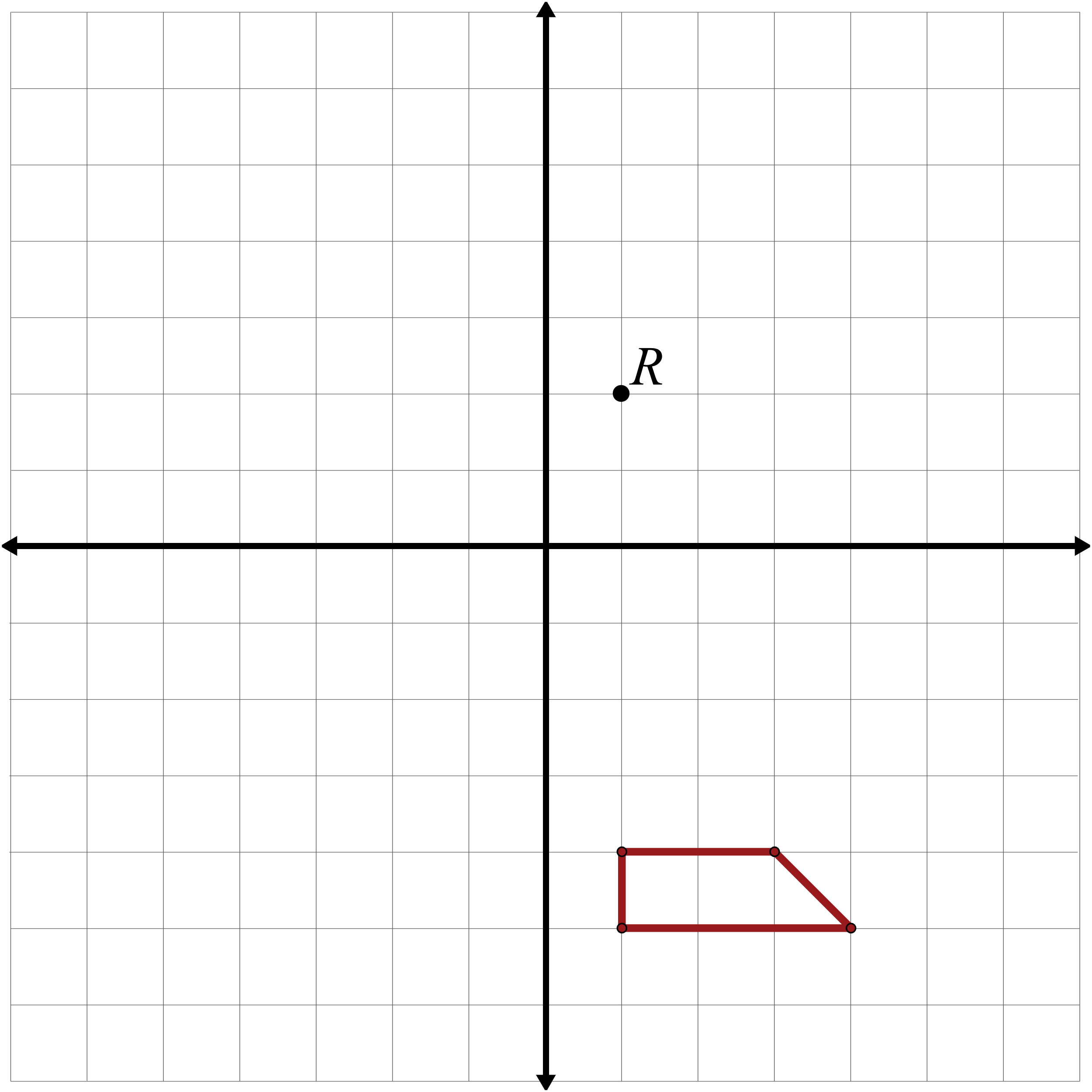 2)   What if we rotate a figure around a point that is not the origin? Rotate the following preimage 270° 
about the point .3)   How should we transform a preimage that is not on a coordinate plane? Rotate the primage below 120° about the given center of rotation, R. Draw the rotated image and mark its vertices.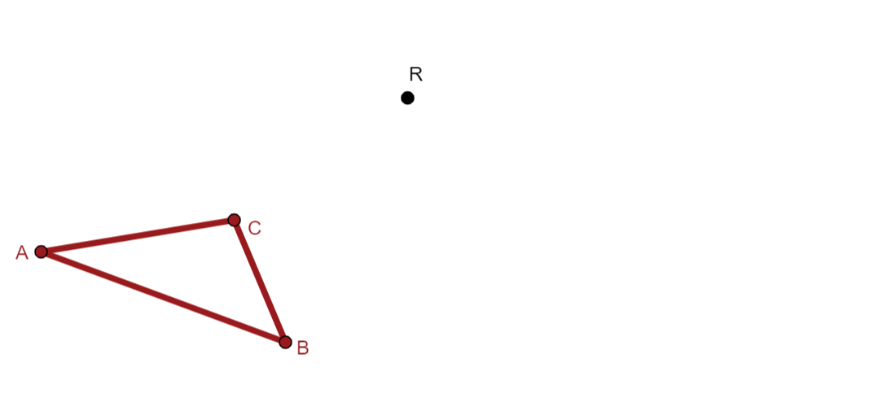 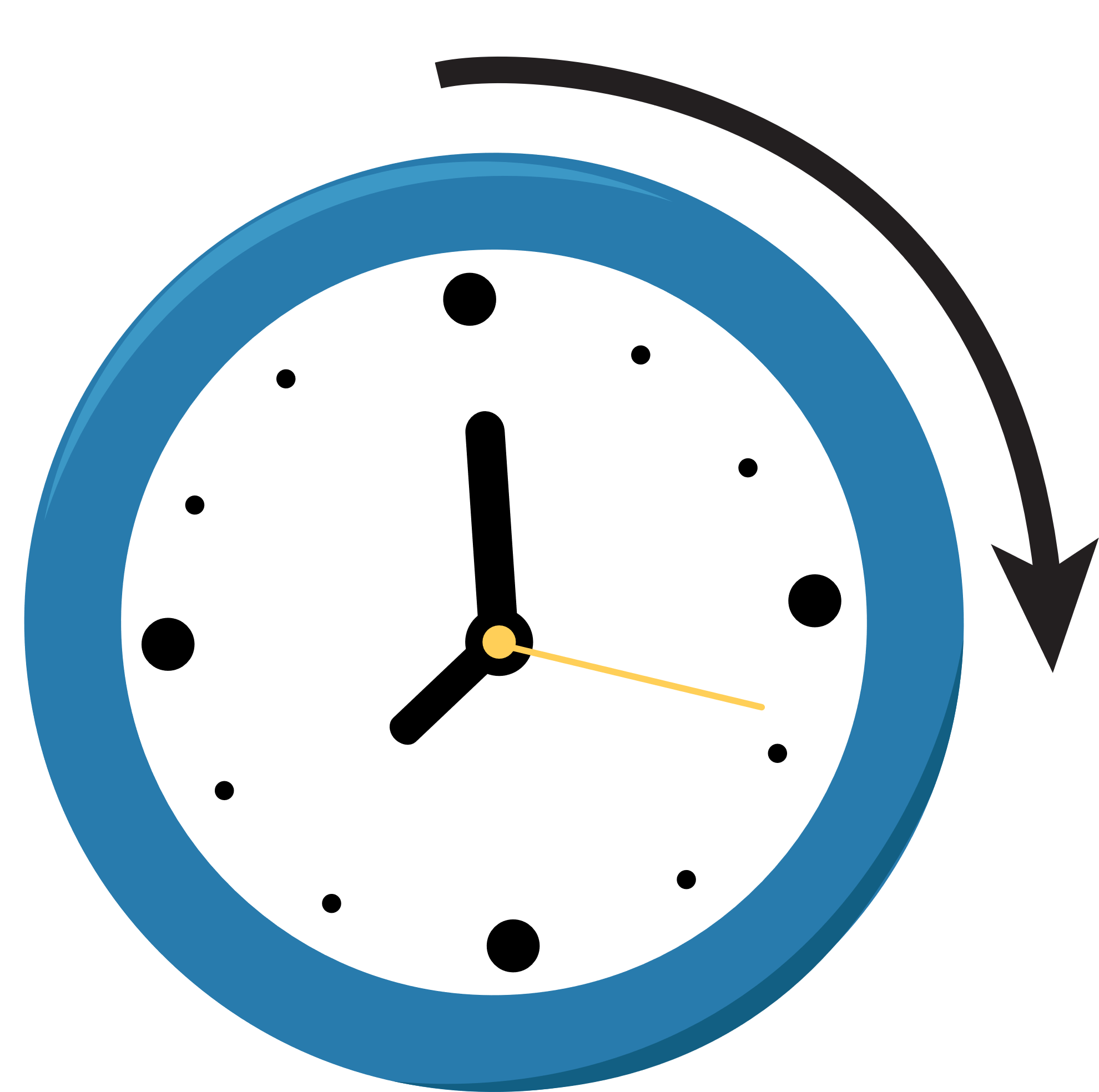 Clockwise (CW): the direction in which the hands on a clock move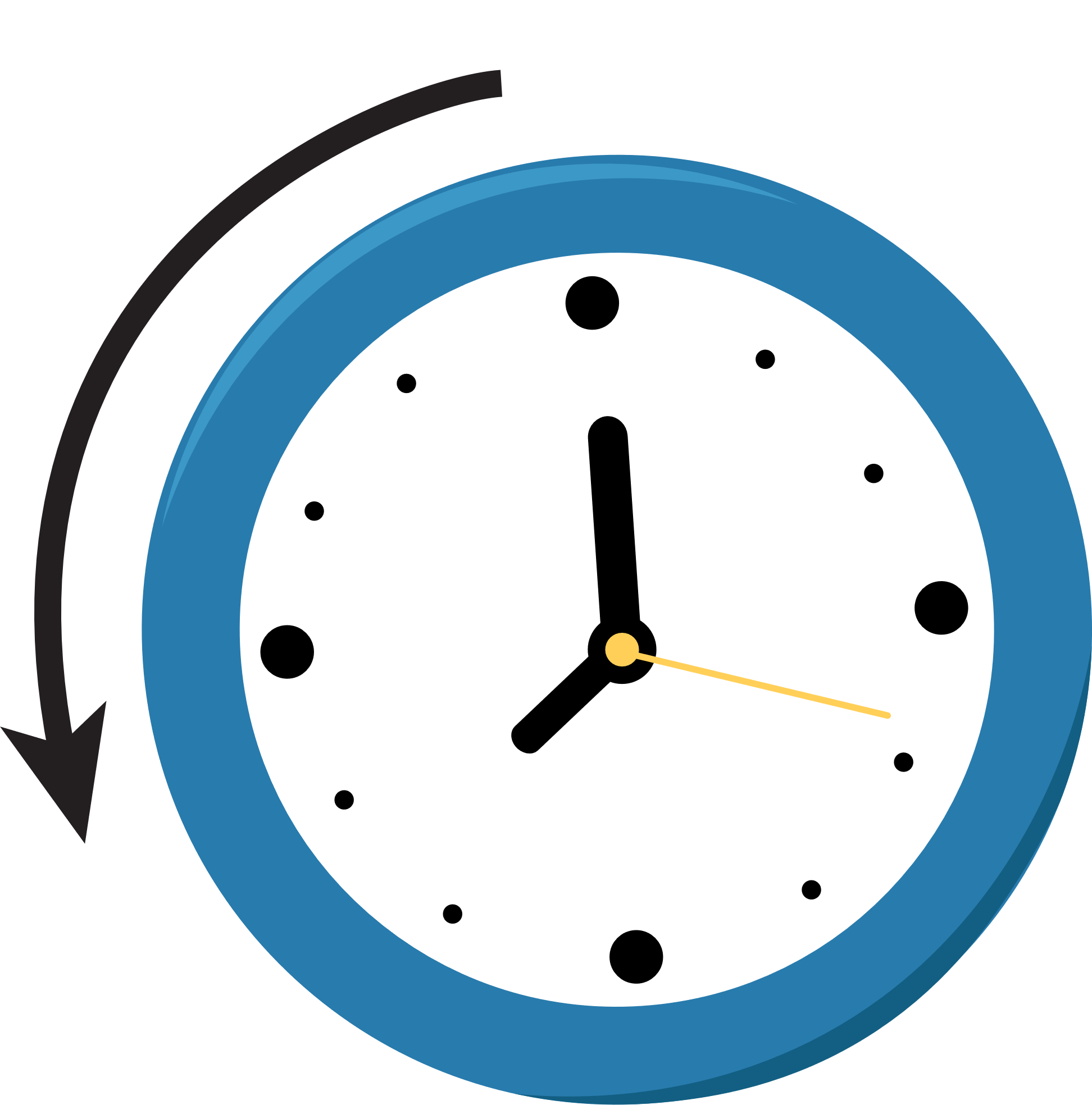 counterclockwise (CCW): the opposite direction in which the hands on a clock move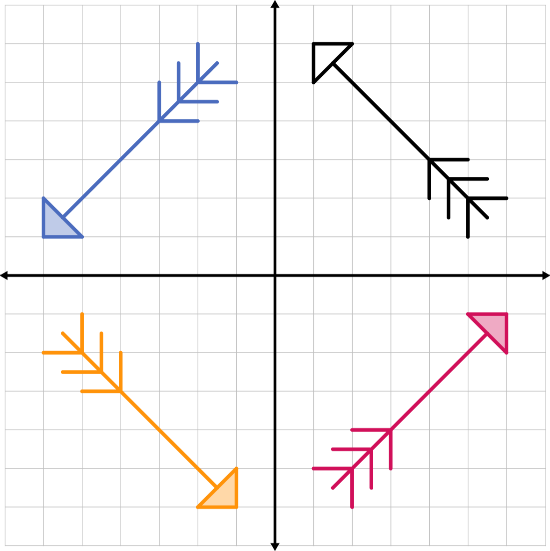 Rotate about the origin …Algebraic Rule… 90° CCW ______… 180° CCW ______… 270° CCW ______GraphVerbal DescriptionAlgebraic Rule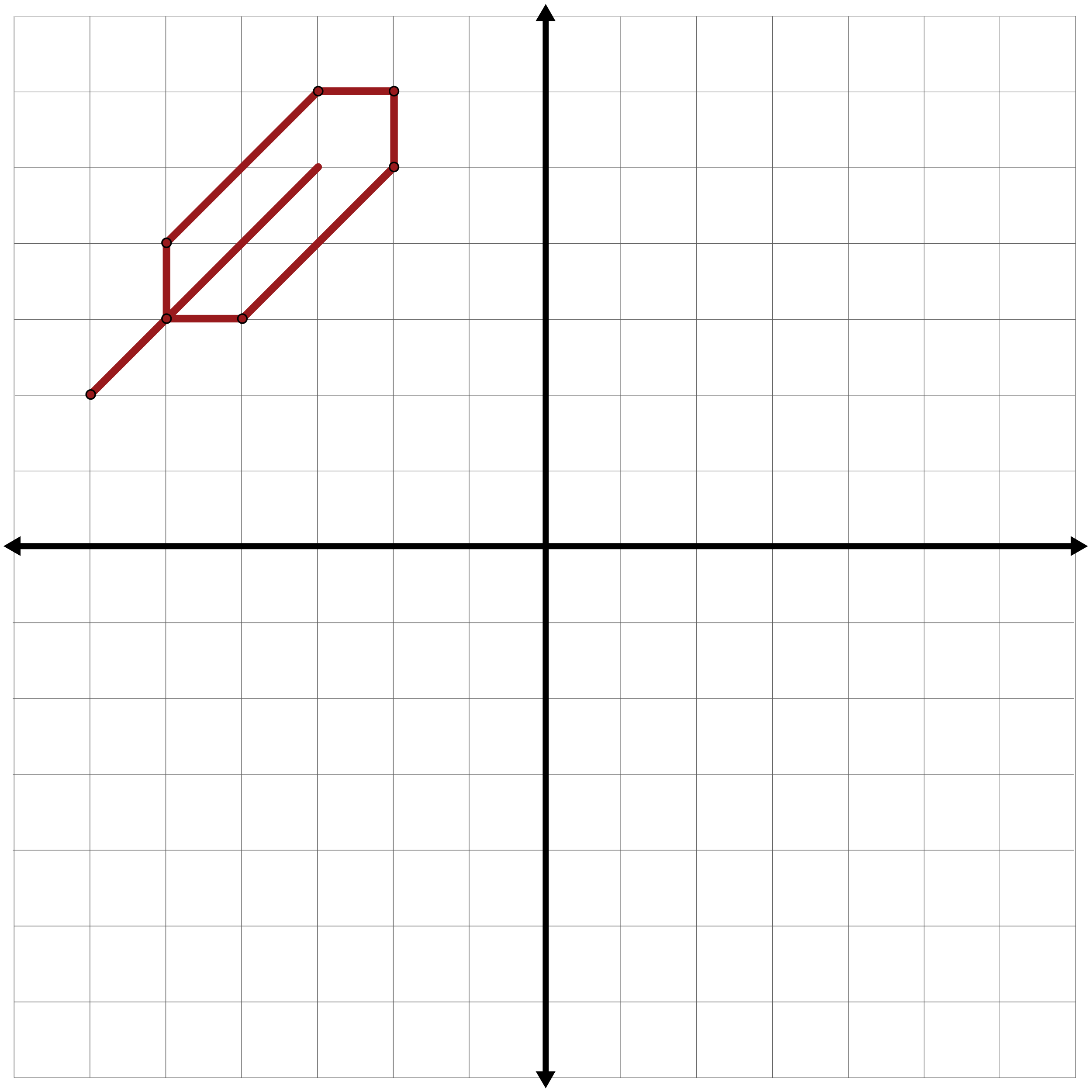 